	VEHICLES BY CLASS 	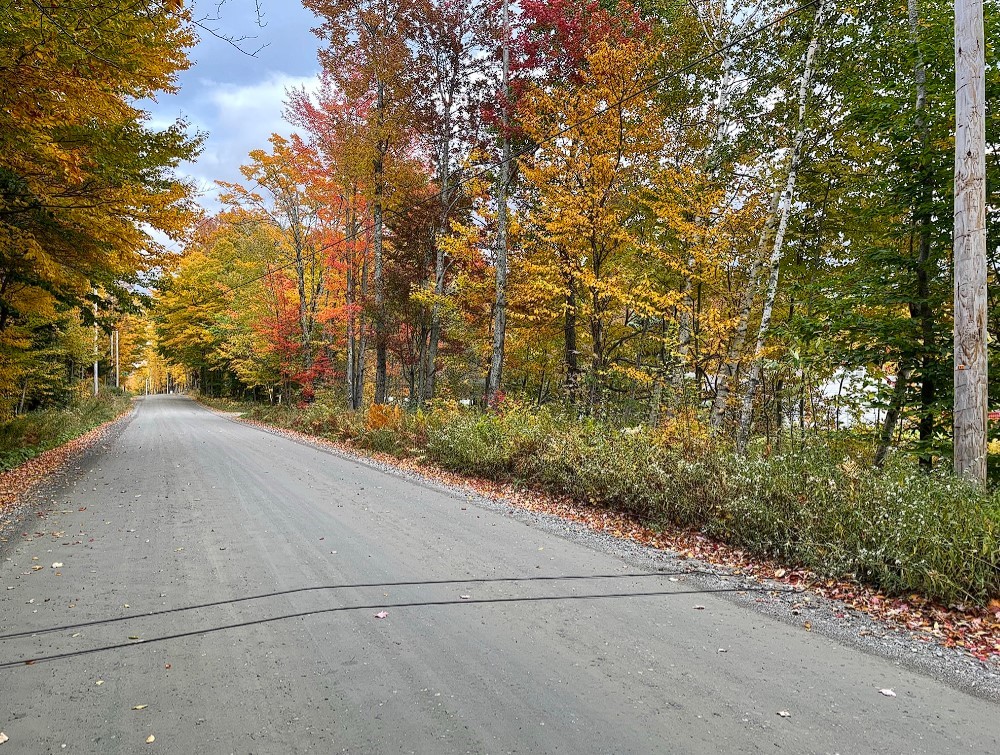 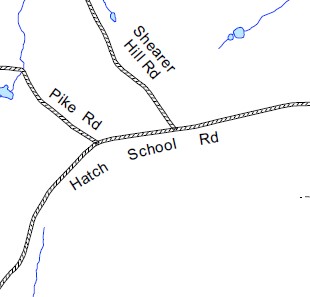 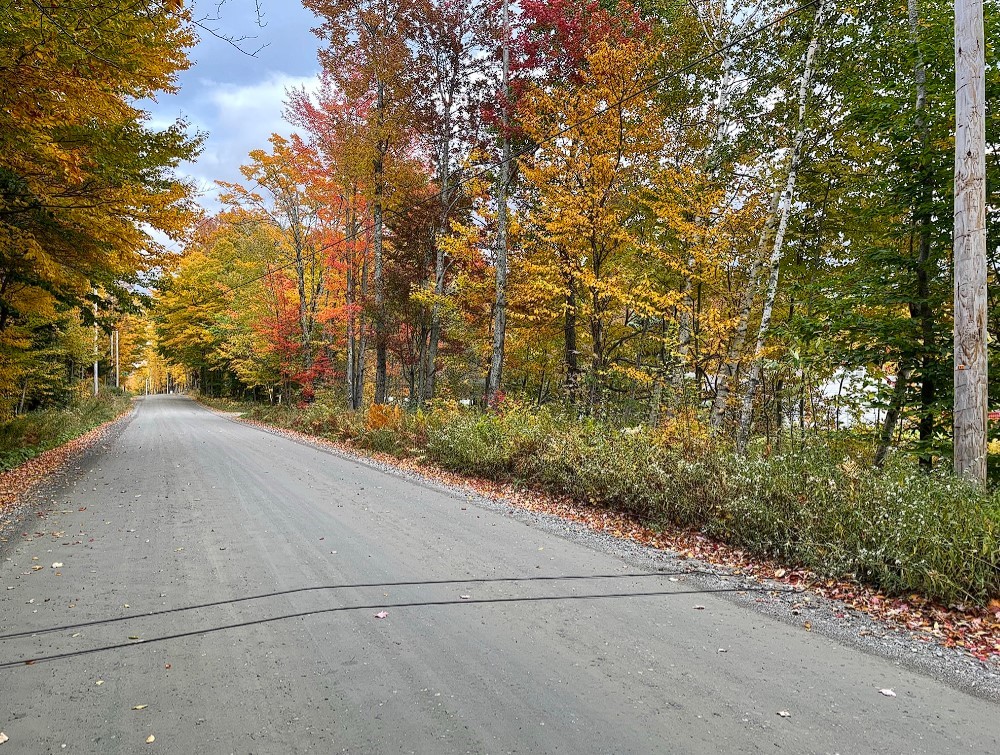 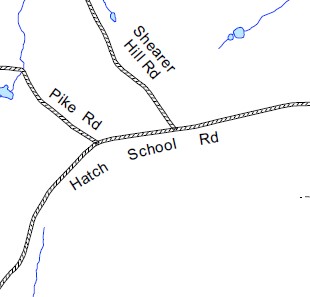 139 Main Street, Suite 505 / Brattleboro, VT  05301 / Phone: (802) 257-4547 / www.windhamregional.org  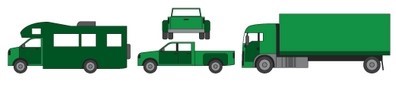 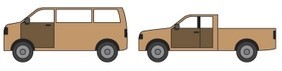 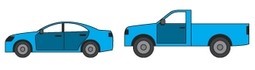 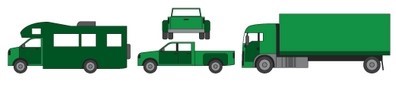 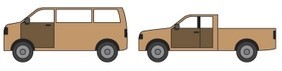 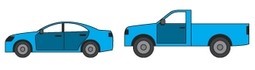 